PERSONAL PROPERTY DISPOSITION FORMNOTE:   A separate form must be completed for each different method of disposal.    Trade-In items must have a copy of the Receiving Vendor’s Invoice listing credit amount.Custodial AgencyName:																					Signature of Inventory Contact                             DateLocation:________________________________         														Printed Name					   PhoneAPPROVED BY:								   ______	 				Agency Manager’s Signature 				Printed name					   DateFor Personal Property Use Only: 		FIXED ASSETS ENTRY DATE ____/___/____	ENTERED BY: __________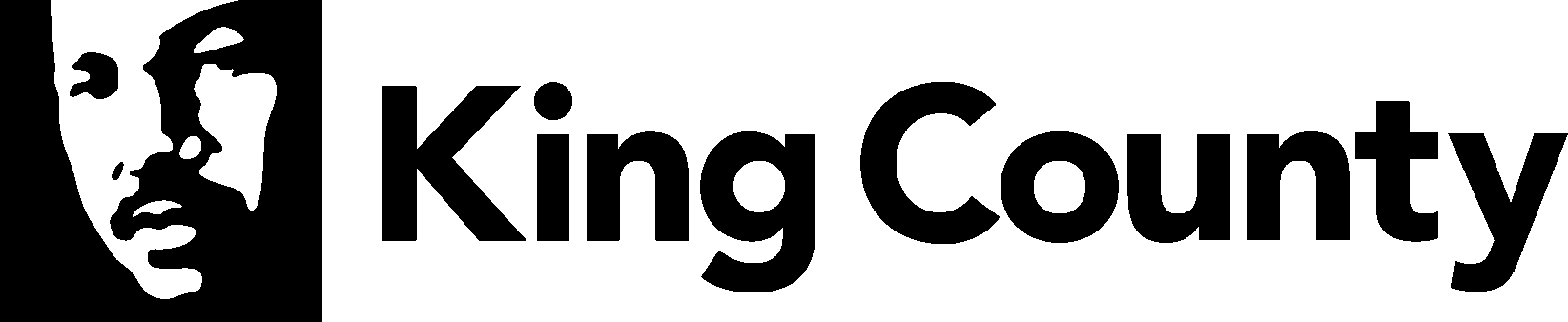 Department of Executive ServicesFleet Services DivisionCHECK ONE BOX ONLY: DISMANTLE/PART OUT DISCARD     TRADE-IN RECYCLE                              KING COUNTYASSET NUMBERSERIAL NUMBERDESCRIPTION